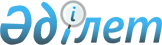 Об утверждении государственного образовательного заказа на дошкольное воспитание и обучение, размера родительской платы на 2017 годПостановление акимата Аккольского района Акмолинской области от 1 ноября 2017 года № А-11/304. Зарегистрировано Департаментом юстиции Акмолинской области 8 ноября 2017 года № 6156
      Примечание РЦПИ.

      В тексте документа сохранена пунктуация и орфография оригинала.
      В соответствии с подпунктом 8-1) пункта 4 статьи 6 Закона Республики Казахстан от 27 июля 2007 года "Об образовании", акимат Аккольского района ПОСТАНОВЛЯЕТ:
      1. Утвердить прилагаемый государственный образовательный заказ на дошкольное воспитание и обучение, размер родительской платы на 2017 год.
      2. Признать утратившими силу следующие постановления акимата Аккольского района:
      "Об утверждении государственного образовательного заказа на дошкольное воспитание и обучение, размера подушевого финансирования и родительской платы на 2017 год" от 20 февраля 2017 года № А-2/43 (зарегистрировано в Реестре государственной регистрации нормативных правовых актов № 5850, опубликовано 6 апреля 2017 года в Эталонном контрольном банке нормативных правовых актов Республики Казахстан в электронном виде);
      "О внесении изменения в постановление акимата Аккольского района от 20 февраля 2017 года № А-2/43 "Об утверждении государственного образовательного заказа на дошкольное воспитание и обучение, размера подушевого финансирования и родительской платы на 2017 год" от 28 апреля 2017 года № А-4/108 (зарегистрировано в Реестре государственной регистрации нормативных правовых актов № 5972, опубликовано 7 июня 2017 года в Эталонном контрольном банке нормативных правовых актов Республики Казахстан в электронном виде"). 
      3. Контроль за исполнением настоящего постановления возложить на заместителя акима Аккольского района Абулхаирову Г.Е.
      4. Настоящее постановление вступает в силу со дня государственной регистрации в Департаменте юстиции Акмолинской области и вводится в действие со дня официального опубликования. Государственный образовательный заказ на дошкольное воспитание и обучение, размер родительской платы на 2017 год
					© 2012. РГП на ПХВ «Институт законодательства и правовой информации Республики Казахстан» Министерства юстиции Республики Казахстан
				
      Аким Аккольского
района

Т.Едигенов
Утвержден
постановлением акимата
Аккольского района
от "01" ноября 2017 года
№ А – 11/304
№
Наименование организаций дошкольного воспитания и обучения
Количество воспитанников организаций дошкольного воспитания и обучения
Средняя стоимость расходов на одного воспитанника в месяц (тенге)
Размер родительской платы в дошкольных организациях образования в месяц (тенге)
1
Мини-центр при государственном учреждении "Кенесская средняя школа"
40
13820
6000
2
Мини-центр при государственном учреждении "Орнекская средняя школа"
15
14651
6000
3
Мини-центр при государственном учреждении "Красноборская основная школа"
15
16760
6000
4
Мини-центр при государственном учреждении "Урюпинская средняя школа"
15
16033
6000
5
Мини-центр при государственном учреждении "Одесская средняя школа"
12
19826
6000
6
Мини-центр при государственном учреждении "Амангельдинская основная школа"
12
17061
6000
7
Мини-центр при государственном учреждении "Барапская основная школа"
24
12593
0
8
Мини-центр при государственном учреждении "Средняя школа имени Айтпая Кусаинова"
10
12405
0
9
Мини-центр при государственном учреждении "Основная школа имени Мичурина"
12
6665
0
10
Мини-центр при государственном учреждении "Мало-Александровская основная школа"
12
9222
0
11
Мини-центр при государственном учреждении "Минская средняя школа"
25
5894
0
12
Государственное коммунальное казенное предприятие "Детский сад "Арайлым"
140
26770
8820
13
Государственное коммунальное казенное предприятие "Детский сад "Акбота"
115
30435
8820
14
Государственное коммунальное казенное предприятие "Детский сад № 1"
170
19582
8820
15
Государственное коммунальное казенное предприятие "Детский сад № 2"
140
21304
8820
16
Государственное коммунальное казенное предприятие "Детский сад № 3"
140
22842
8820
17
Частный детский сад, индивидуальный предприниматель "Когут В.В"
30
27016
15000